Referral Form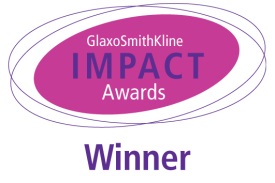 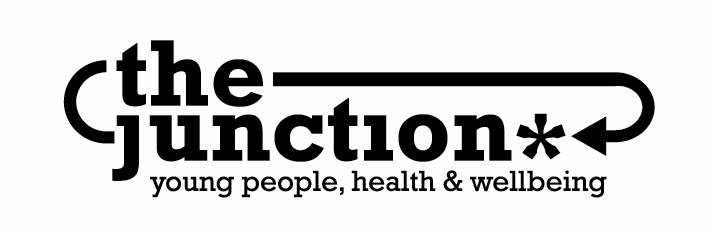 Ref:	                 	               for office use only    Release of Contact Declaration (For professional referrals only):THE JUNCTION, 82-86 Great Junction Street, Leith, , EH6 5LJ Tel: 0131 553 0570info@the-junction.org   www.the-junction.org   Registered Charity No: SC036721   Company Limited by Guarantee No: 278505For office use only			Mentioned at referral:NAME:DOB:age: (at date of referral)age: (at date of referral)age: (at date of referral)age: (at date of referral)age: (at date of referral)Address:Postcode:Phone messages? (y/n)Phone messages? (y/n)Phone messages? (y/n)Phone messages? (y/n)Postcode:Phone messages? (y/n)Phone messages? (y/n)Phone messages? (y/n)Phone messages? (y/n)Preferred contact arrangements:Preferred contact arrangements:Preferred contact arrangements:Preferred contact arrangements:Phone::Email:How did the young person hear about us?How did the young person hear about us?How did the young person hear about us?please tick one  Self-referral  OR   Professional referral please provide agency contact detailsplease tick one  Self-referral  OR   Professional referral please provide agency contact detailsplease tick one  Self-referral  OR   Professional referral please provide agency contact detailsplease tick one  Self-referral  OR   Professional referral please provide agency contact detailsplease tick one  Self-referral  OR   Professional referral please provide agency contact detailsplease tick one  Self-referral  OR   Professional referral please provide agency contact detailsplease tick one  Self-referral  OR   Professional referral please provide agency contact detailsplease tick one  Self-referral  OR   Professional referral please provide agency contact detailsplease tick one  Self-referral  OR   Professional referral please provide agency contact detailsplease tick one  Self-referral  OR   Professional referral please provide agency contact detailsplease tick one  Self-referral  OR   Professional referral please provide agency contact detailsplease tick one  Self-referral  OR   Professional referral please provide agency contact detailsplease tick one  Self-referral  OR   Professional referral please provide agency contact detailsName:Position:Organisation:Organisation:Organisation:Organisation:Organisation:Organisation:Phone:Email:Email:Email:Issues of concern/reasons for referral:Issues of concern/reasons for referral:Issues of concern/reasons for referral:Issues of concern/reasons for referral:Issues of concern/reasons for referral:Issues of concern/reasons for referral:Issues of concern/reasons for referral:Issues of concern/reasons for referral:Issues of concern/reasons for referral:Issues of concern/reasons for referral:Issues of concern/reasons for referral:Issues of concern/reasons for referral:Issues of concern/reasons for referral:Date ofDate ofDate of referral:Date of referral:Date of referral:Date of referral:Has the young person consented to this referral ☐One-to-one support☐Alcohol support (self or others)☐Counselling☐Parental substance misuse☐Creative Express☐Young person has used Junction services previously☐Access date Client attended AccessStaff intitialsDate of rescheduled Access